State the functions of life, as demonstrated by all living organisms. Define the following terms, with examples: UnicellularMulticellularAcellularState some examples of modern technology that have confirmed cell theory. Outline the three fundamental statements of cell theoryOutline the significance of the work of these scientists in forming cell theory. Describe how the following examples might be exceptions to cell theory. 	a. Muscle cells and fungal hyphae 	b. Viruses	c. AmoebaeComplete this table of SI units of length: The diagram below shows the characteristic rod-shaped structure of E. coli bacteria. 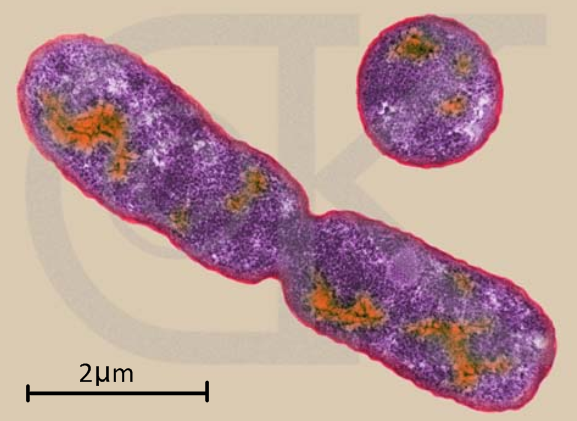    	a. Calculate the magnification of the image.b. State the method (shown here) by which bacteria reproduce. Calculate the actual size of the structures delineated in yellow. 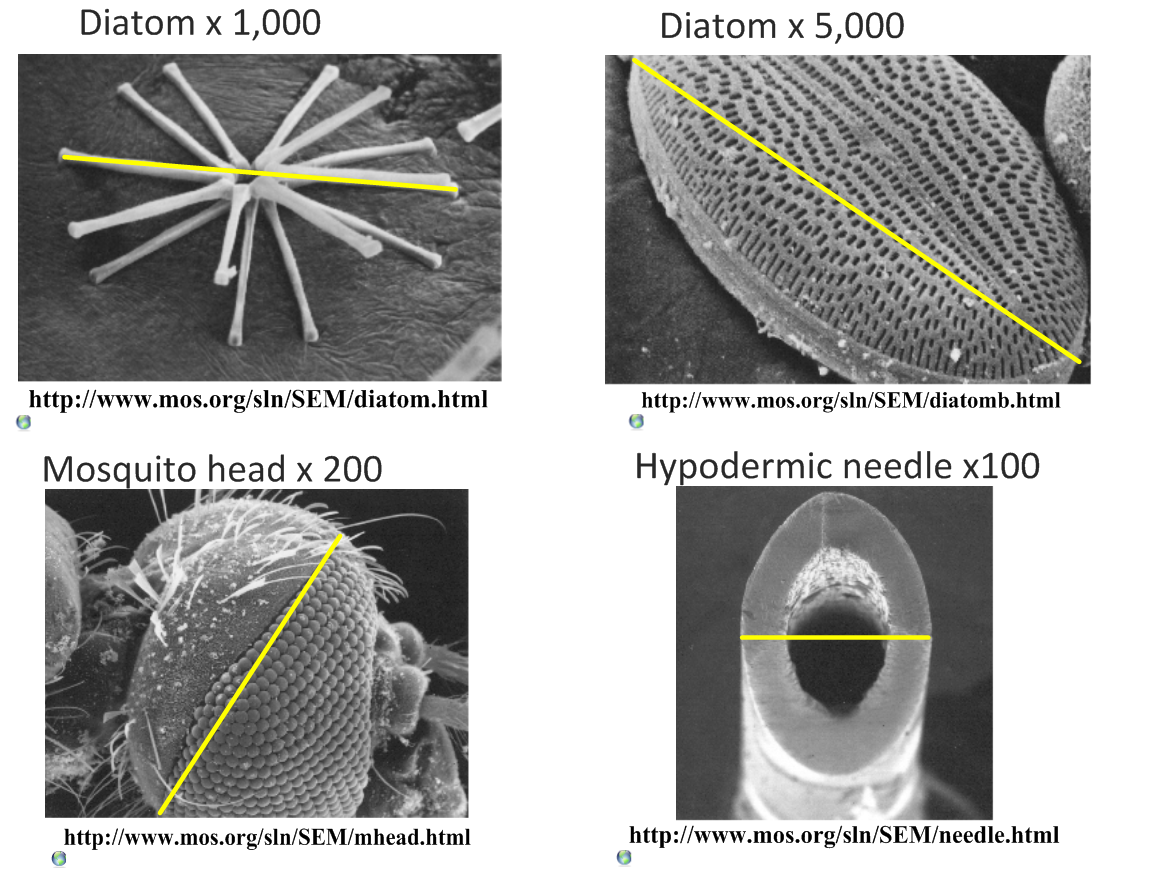 Calculate the magnification of these scale bars: 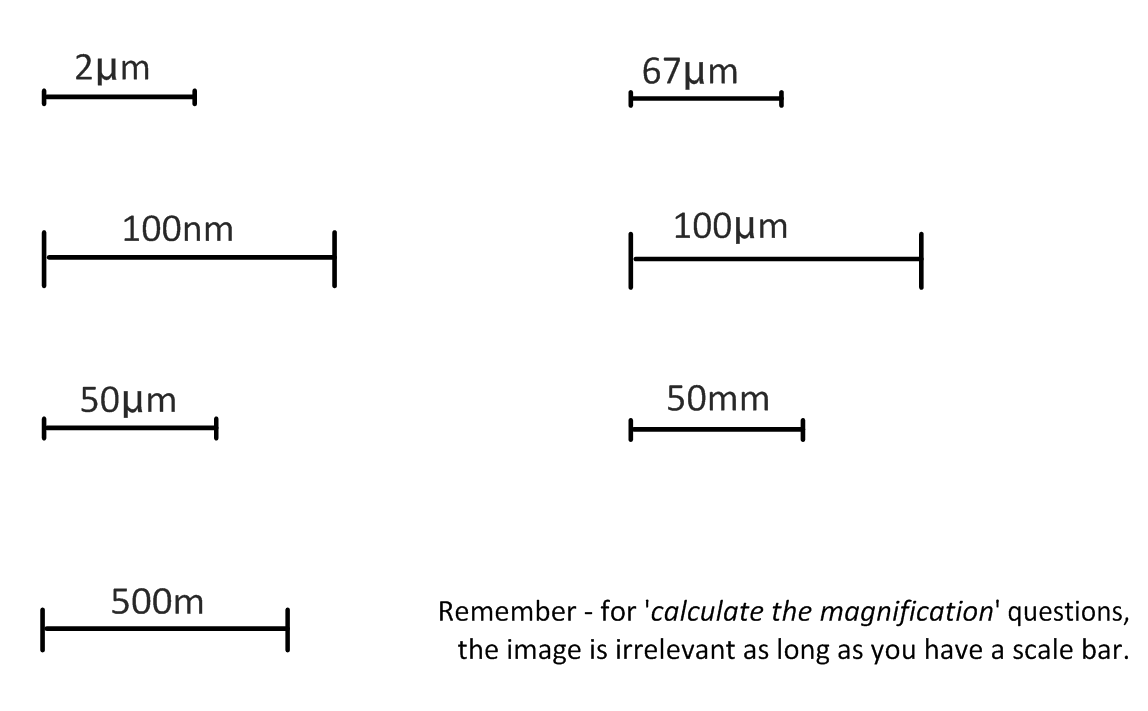 What is the magnification of these images? Scale bar 10µm measures 40mm on the image. 	b.    Scale bar 5µm measures 25mm on the image.A micrograph has a scale bar of 2µm, which measures 40mm on the image. Measuring the maximum length of the cell in the image, the ruler reads 180mm. How long is the cell? A student views an image of a cell magnified 350 times. The image is 250mm long. What is the actual length of the sample in the image?Compare the sizes of these structures. Use SI units. 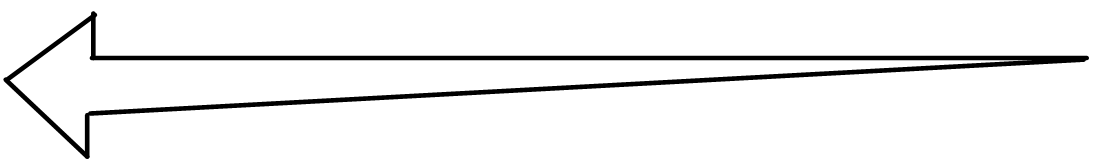 Use some of these electron microscope resources to view molecules, cells and structures and to practice calculating magnifications and actual sizes. Virtual Electron Microscope: http://virtual.itg.uiuc.edu/                       	Microscopy UK: http://www.microscopy-uk.org.uk/As the volume of a cell increases, what happens to…? (increase/ decrease)Production of waste products. Usage of nutrients and oxygen. The surface area: volume ratio. State the advantages of maximizing the surface area: volume ratio in a cell. List some adaptations used by cells to maximize SA:Vol ratio. List some adaptations used by multicellualr organisms to maximize SA:Vol ratioDescribe how a large SA:Vol ration can be harmful or costly to small animals. Describe how the invasive Caulerpa algae genus break the rules of SA:Vol. Unicellular organisms carry out all the functions of life, multi-cellular organisms differentiate and show emergent properties.  Describe what is meant by the term emergent properties.i. Cells are the smallest units of lifeii.  iii. i. Antonie van Leuwenhoekii.  Robert Hookeiii. Louis Pasteur and Robert RemakUnitAbbreviationMetric EquivalentWhole               scientific notationMetric EquivalentWhole               scientific notationkilometerkm1 000 m103 mm1 m1m centimetercm10-2 mmm0.001 m10-3 mmicrometerμm0.000 001 mnanometernm      10-9mPlant cellAnimal cellnucleusbacteriaMito-chondriavirusribosomeMembrane thicknessmolecules